Rada Osiedla Niebuszewo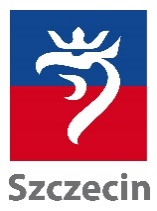 ul. Komuny Paryskiej 2/3 lok. 108, 71-674 Szczecintel./fax +4891 442 12 77www.osiedla.szczecin.plrada@niebuszewo.szczecin.plUrząd Miasta Szczecin
pl. Armii Krajowej 1, 70-456 Szczecin
            tel. +4891 42 45 226, +4891 422 24 36, 
              rada@um.szczecin.pl -  www.szczecin.plUCHWAŁA NR 54/17Rady Osiedla Niebuszewoz dnia 11.09.2017 r.w sprawie przeznaczenia środków finansowych na montaż trzech dodatkowych urządzeń do siłowni plenerowej przy ul. Przyjaciół Żołnierza wraz z utwardzeniem terenu.Na podstawie § 30 ust. 1 Statutu Osiedla Niebuszewo UCHWAŁA NR XXIX/765/17 RADY MIASTA SZCZECIN z dnia 25 kwietnia 2017 r. w sprawie Statutu Osiedla Miejskiego Niebuszewo (D.U.Woj. Zachodniopomorskiego poz. 2860 z 2017 r. ), Rada Osiedla Niebuszewo uchwala, co następuje:        
§1Przeznacza się środki finansowe na realizację zadania pn. montaż trzech dodatkowych urządzeń do siłowni plenerowej przy ul. Przyjaciół Żołnierza wraz z utwardzeniem terenu.§2Łączny koszt zadań może wynieść maksymalnie 15 000 zł brutto.§3Zadania sfinansowane będą z budżetu Miasta Szczecin na rok 2017 w ramach zadania 
pn. Współfinansowanie inwestycji Rad Osiedli.§4Wykonanie uchwały powierza się Zarządowi Osiedla.§5Uchwała wchodzi w życie z dniem podjęcia.